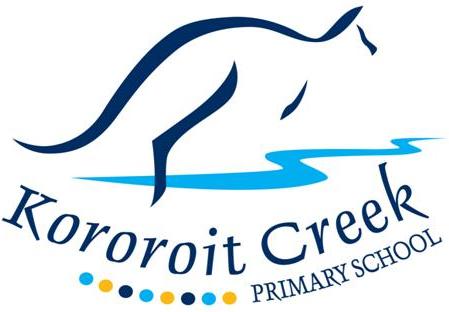 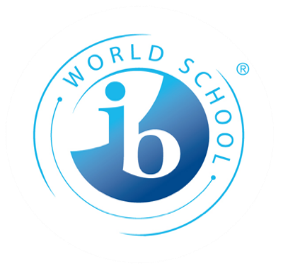 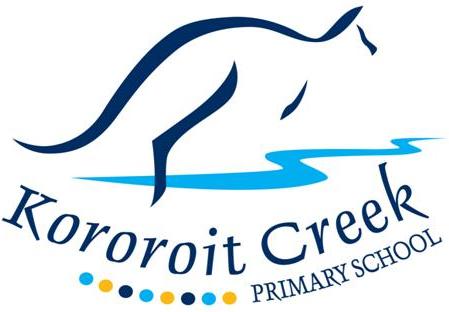 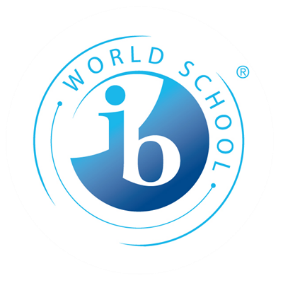 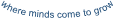 PolicyPurposeThe purpose of this policy is explain Kororoit Creek Primary School’s commitment to making sure every member of our school community, regardless of their background or personal attributes, is treated with respect and dignity. Kororoit Creek Primary School strives to provide a safe, inclusive and supportive school environment for all students and members of our school community.DefinitionsPersonal attribute: a feature of a person’s background or personal characteristics that is protected by State or Commonwealth anti-discrimination legislation. For example: race, disability, sex, sexual orientation, gender identity, religion etc. Inclusion and diversityKororoit Creek Primary School is committed to creating a school community where all members of our school community are welcomed, accepted and treated equitably and with respect regardless of their backgrounds or personal attributes such as race, language, religious beliefs, gender identity, disability or sexual orientation so that they can participate, achieve and thrive at school. Kororoit Creek Primary School acknowledges and celebrates the diversity of backgrounds and experiences in our school community and we will not tolerate behaviours, language or practices that label, stereotype or demean others.Kororoit Creek Primary School will:ensure that all students and members of our school community are treated with respect and dignityensure that students are not discriminated against and where necessary, are accommodated to participate in education and all school activities (e.g. schools sports, excursions, concerts, the PYP Exhibition, camps) on the same basis as their peersacknowledge and respond to the diverse needs, identities and strengths of all studentsencourage empathy and fairness towards otherschallenge stereotypes that promote prejudicial and biased behaviours and practicescontribute to positive learning, engagement and wellbeing outcomes for studentsinclude pro-social values and behaviour to enable students to acquire knowledge and skills, value diversity and build a culture of learning, community and engagementpromote active student participation and provide students with a sense of ownership of their environmentsupport families to engage in their child’s learning and build their capacity as active learnersestablish social/emotional and educational support for vulnerable students and monitor and evaluate progresshave processes in place to identify and respond to individual students who require additional assistance and supportbuild strong links with the local community to gain access to an extended network of community members, professionals and educators who can provide expertise and experience that can build the capacity of our school and our teachers to respond to the needs of the studentscollaboratively develop and implement a fair and respectful whole-school engagement and behaviour management approach.Bullying, harassment and other forms of inappropriate behaviour targeting individuals because of their personal attributes will not be tolerated in our school community. Students who may have experienced or witnessed this type of behaviour are encouraged to speak up and to let their teachers, parents or carers know about those behaviours to ensure that inappropriate behaviour can be addressed.   Kororoit Creek Primary School will take appropriate measures, consistent with its Student Engagement and Inclusion Policy and Anti-Bullying Policy to respond to discriminatory behaviour or harassment at our school. Kororoit Creek Primary School also understands that it has a special obligation to make reasonable adjustments to accommodate students with disabilities. A reasonable adjustment is a measure or action taken to assist all students to participate in their education on the same basis as their peers. Reasonable adjustments will be made for students with disabilities through our Student Support Group processes in consultation with the student, their parents or carers, their teachers and if appropriate, their treating practitioners. For more information about support available for students with disabilities, please refer to our school’s Student Engagement and Inclusion policy or contact The Principal for further information. Related policies and resourcesStatement of Values and School Philosophy Policy - https://kororoitcreekps.vic.edu.au/wp-content/uploads/2018/11/Statement-of-Values-and-School-Philosophy-Policy.docxAntibullying Policy - https://kororoitcreekps.vic.edu.au/wp-content/uploads/2018/04/Antibullying-policy-2017.docStudent Engagement and Inclusion Policy - https://kororoitcreekps.vic.edu.au/wp-content/uploads/2018/04/Student-Engagement-and-Inclusion-Policy-2016-.pdfSchool Policy and Advisory Guide:Inclusive EducationKoorie Education Teaching Aboriginal and Torres Strait Islander Culture Safe Schools    Supports and Services Program for Students with Disabilities  Review cycleThis policy was last updated in December 2018 and is scheduled for review in December 2021